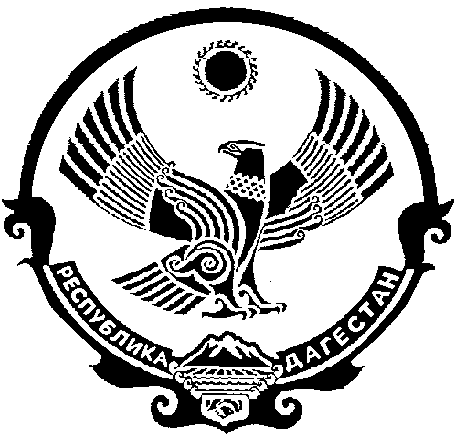 СОБРАНИЕ ДЕПУТАТОВ МУНИЦИПАЛЬНОГО ОБРАЗОВАНИЯ  «БЕЖТИНСКИЙ УЧАСТОК»368410, Республика Дагестан,  с. Бежтат.: (872 2)55-23-01, 55-23-02, ф. 55-23-05, bezhta-mo@mail.ru,  admin@bezhta.ru                                                   13 июля  2015г.ОБЪЯВЛЕНИЕ (к сведению депутатов МО «Бежтинский участок»)          Сессия СД МО «Бежтинский участок» состоится 30.07.2015г. в 14 ч00 в кабинете главы МО «Бежтинский участок»ПОВЕСТКА ДНЯ.Назначение главы МО «Бежтинский участок».    И.о. Председателя СД                                           Курбанова С.З.      13.07.2015г.